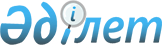 О признании утратившими силу некоторых постановлений акимата Кызылординской областиПостановление акимата Кызылординской области от 13 ноября 2014 года № 759      В соответствии с Законом Республики Казахстан от 23 января 2001 года "О местном государственном управлении и самоуправлении в Республике Казахстан" акимат Кызылординской области ПОСТАНОВЛЯЕТ:

      1. Признать утратившими силу некоторые постановления акимата Кызылординской области по перечню согласно приложению к настоящему постановлению. 

      2. Контроль за исполнением настоящего постановления возложить на руководителя государственного учреждения "Аппарат акима Кызылординской области" Жайсанбаева К.Б.

      3. Настоящее постановление вводится в действие со дня подписания.

 Перечень утративших силу некоторых постановлений акимата Кызылординской области      1. Постановление акимата Кызылординской области от от 14 февраля 2014 года № 493 "Об утверждении регламентов государственных услуг" (зарегистрировано в Реестре государственной регистрации нормативных правовых актов № 4629, опубликовано 17 апреля 2014 года в газетах "Сыр бойы", "Кызылординские вести").

      2. Постановление акимата Кызылординской области от 6 марта 2014 года № 509 "Об утверждении регламента государственной услуги "Выдача разрешения на размещение объектов наружной (визуальной) рекламы в полосе отвода автомобильных дорог общего пользования областного и районного значения, а также в населенных пунктах" (зарегистрировано в Реестре государственной регистрации нормативных правовых актов № 4636, опубликовано 26 апреля 2014 года в газетах "Сыр бойы", "Кызылординские вести").

      3. Постановление акимата Кызылординской области от 7 марта 2014 года № 516 "Об утверждении регламентов государственных услуг" (зарегистрировано в Реестре государственной регистрации нормативных правовых актов № 4637, опубликовано 29 апреля 2014 года в газетах "Сыр бойы", "Кызылординские вести").

      4. Постановление акимата Кызылординской области от 19 марта 2014 года № 521 "Об утверждении регламентов государственных услуг" (зарегистрировано в Реестре государственной регистрации нормативных правовых актов № 4647, опубликовано 15 мая 2014 года в газете "Сыр бойы", 12 мая 2014 года в газете "Кызылординские вести").

      5. Постановление акимата Кызылординской области от 20 марта 2014 года № 522 "Об утверждении регламентов государственных услуг (зарегистрировано в Реестре государственной регистрации нормативных правовых актов № 4648, опубликовано 22 мая 2014 года в газетах "Сыр бойы", "Кызылординские вести").

      6. Постановление акимата Кызылординской области от 20 марта 2014 года № 523 "Об утверждении регламента государственной услуги "Субсидирование стоимости услуг по подаче воды сельскохозяйственным товаропроизводителям" (зарегистрировано в Реестре государственной регистрации нормативных правовых актов № 4650, опубликовано 20 мая 2014 года в газетах "Сыр бойы", "Кызылординские вести").

      7. Постановление акимата Кызылординской области от 1 апреля 2014 года № 533 "Об утверждении регламентов государственных услуг" (зарегистрировано в Реестре государственной регистрации нормативных правовых актов № 4655, опубликовано 22 мая 2014 года в газетах "Сыр бойы", "Кызылординские вести").

      8. Постановление акимата Кызылординской области от 3 апреля 2014 года № 535 "Об утверждении регламентов государственных услуг" (зарегистрировано в Реестре государственной регистрации нормативных правовых актов № 4660, опубликовано 24 мая 2014 года в газетах "Сыр бойы", "Кызылординские вести").

      9. Постановление акимата Кызылординской области от 4 апреля 2014 года № 536 "Об утверждении регламента государственной услуги "Выдача архивных справок" (зарегистрировано в Реестре государственной регистрации нормативных правовых актов № 4662, опубликовано 20 мая 2014 года в газете "Сыр бойы", 17 мая 2014 года в газете "Кызылординские вести").

      10. Постановление акимата Кызылординской области от 8 апреля 2014 года № 540 "Об утверждении регламентов государственных услуг" (зарегистрировано в Реестре государственной регистрации нормативных правовых актов № 4676, опубликовано 27 мая 2014 года в газетах "Сыр бойы", "Кызылординские вести").

      11. Постановление акимата Кызылординской области от 16 апреля 2014 года № 544 "Об утверждении регламента государственной услуги "Аттестация производителей оригинальных, элитных семян, семян первой, второй и третьей репродукций и реализаторов семян" (зарегистрировано в Реестре государственной регистрации нормативных правовых актов № 4685, опубликовано 3 июня 2014 года в газете "Сыр бойы", 31 мая 2014 года в газете "Кызылординские вести").

      12. Постановление акимата Кызылординской области от 16 апреля 2014 года № 545 "Об утверждении регламента государственной услуги "Выдача лицензии, переоформление, выдача дубликатов лицензии на оказание услуг по складской деятельности с выдачей зерновых расписок" (зарегистрировано в Реестре государственной регистрации нормативных правовых актов № 4684, опубликовано 3 июня 2014 года в газете "Сыр бойы", 31 мая 2014 года в газете "Кызылординские вести").

      13. Постановление акимата Кызылординской области от 22 апреля 2014 года № 558 "Об утверждении регламента государственной услуги "Учет иностранных периодических печатных изданий, распространяемых на территории области, города республиканского значения, столицы" (зарегистрировано в Реестре государственной регистрации нормативных правовых актов № 4690, опубликовано 7 июня 2014 года в газете "Сыр бойы", 5 июня 2014 года в газете "Кызылординские вести").

      14. Постановление акимата Кызылординской области от 22 апреля 2014 года № 559 "Об утверждении регламентов государственных услуг" (зарегистрировано в Реестре государственной регистрации нормативных правовых актов № 4695, опубликовано 12 июня 2014 года в газетах "Сыр бойы", "Кызылординские вести").

      15. Постановление акимата Кызылординской области от 22 апреля 2014 года № 560 "Об утверждении регламентов государственных услуг" (зарегистрировано в Реестре государственной регистрации нормативных правовых актов № 4691, опубликовано 5 июня 2014 года в газетах "Сыр бойы", "Кызылординские вести").

      16. Постановление акимата Кызылординской области от 22 апреля 2014 года № 561 "Об утверждении регламентов государственных услуг" (зарегистрировано в Реестре государственной регистрации нормативных правовых актов № 4694, опубликовано 14 июня 2014 года в газетах "Сыр бойы", "Кызылординские вести").

      17. Постановление акимата Кызылординской области от 29 апреля 2014 года № 568 "Об утверждении регламента государственной услуги "Предоставление туристской информации, в том числе о туристском потенциале, объектах туризма и лицах, осуществляющих туристскую деятельность" (зарегистрировано в Реестре государственной регистрации нормативных правовых актов № 4689, опубликовано 5 июня 2014 года в газетах "Сыр бойы", "Кызылординские вести").

      18. Постановление акимата Кызылординской области от 29 апреля 2014 года № 569 "Об утверждении регламента государственной услуги "Выдача лицензии, переоформление, выдача дубликатов лицензии на оказание услуг по складской деятельности с выдачей хлопковых расписок" (зарегистрировано в Реестре государственной регистрации нормативных правовых актов № 4692, опубликовано 5 июня 2014 года в газетах "Сыр бойы", "Кызылординские вести").

      19. Постановление акимата Кызылординской области от 21 мая 2014 года № 590 "Об утверждении регламентов государственных услуг в сфере социальной защиты" (зарегистрировано в Реестре государственной регистрации нормативных правовых актов № 4710, опубликовано 5 и 9 июля 2014 года в газетах "Сыр бойы", "Кызылординские вести").

      20. Постановление акимата Кызылординской области от 21 мая 2014 года № 591 "Об утверждении регламентов государственных услуг в сфере автомобильного транспорта" (зарегистрировано в Реестре государственной регистрации нормативных правовых актов № 4712, опубликовано 12 июля 2014 года в газетах "Сыр бойы", "Кызылординские вести").

      21. Постановление акимата Кызылординской области от 21 мая 2014 года № 592 "Об утверждении регламента государственной услуги" (зарегистрировано в Реестре государственной регистрации нормативных правовых актов № 4701, опубликовано 26 июня 2014 года в газетах "Сыр бойы", "Кызылординские вести").

      22. Постановление акимата Кызылординской области от 21 мая 2014 года № 593 "Об утверждении регламентов государственных услуг в сфере архитектуры и градостроительства" (зарегистрировано в Реестре государственной регистрации нормативных правовых актов № 4714, опубликовано 15 июля 2014 года в газетах "Сыр бойы", "Кызылординские вести").

      23. Постановление акимата Кызылординской области от 29 мая 2014 года № 600 "Об утверждении регламентов государственных услуг" (зарегистрировано в Реестре государственной регистрации нормативных правовых актов № 4719, опубликовано 17 июля 2014 года в газетах "Сыр бойы", "Кызылординские вести").

      24. Постановление акимата Кызылординской области от 24 июня 2014 года № 616 "Об утверждении государственного образовательного заказа на подготовку специалистов с техническим и профессиональным, послесредним образованием на 2014-2015 учебный год" (зарегистрировано в Реестре государственной регистрации нормативных правовых актов № 4709, опубликовано 28 июня 2014 года в газетах "Сыр бойы", "Кызылординские вести").

      25. Постановление акимата Кызылординской области от 25 июня 2014 года № 619 "Об утверждении регламентов государственных услуг в сфере здравоохранения" (зарегистрировано в Реестре государственной регистрации нормативных правовых актов № 4730, опубликовано 12 августа 2014 года в газетах "Сыр бойы", "Кызылординские вести").

      26. Постановление акимата Кызылординской области от 1 августа 2014 года № 675 "Об утверждении регламентов государственных услуг в сфере поддержки пердпринимательской деятельности" (зарегистрировано в Реестре государственной регистрации нормативных правовых актов № 4757, опубликовано 20 сентября 2014 года в газетах "Сыр бойы", "Кызылординские вести").

      27. Постановление акимата Кызылординской области от 2 сентября 2014 года № 694 "Об утверждении регламентов государственных услуг в сфере земельных отношений" (зарегистрировано в Реестре государственной регистрации нормативных правовых актов № 4762, опубликовано 16 октября 2014 года в газетах "Сыр бойы", "Кызылординские вести").

      28. Постановление акимата Кызылординской области от 2 сентября 2014 года № 695 "Об утверждении регламентов государственных услуг в области ветеринарии" (зарегистрировано в Реестре государственной регистрации нормативных правовых актов № 4765, опубликовано 18 октября 2014 года в газетах "Сыр бойы", "Кызылординские вести").

      29. Постановление акимата Кызылординской области от 2 сентября 2014 года № 696 "Об утверждении регламентов государственных услуг в сфере природоохраны" (зарегистрировано в Реестре государственной регистрации нормативных правовых актов № 4768, опубликовано 21 октября 2014 года в газетах "Сыр бойы", "Кызылординские вести").

      30. Постановление акимата Кызылординской области от 2 сентября 2014 года № 697 "Об утверждении Правил расчета ставки арендной платы при передаче областного коммунального имущества в имущественный наем (аренду)" (зарегистрировано в Реестре государственной регистрации нормативных правовых актов № 4769, опубликовано 25 октября 2014 года в газетах "Сыр бойы", "Кызылординские вести").

      31. Постановление акимата Кызылординской области от 8 сентября 2014 года № 700 "Об утверждении регламентов государственных услуг в сфере образования" (зарегистрировано в Реестре государственной регистрации нормативных правовых актов № 4772, опубликовано 25 октября 2014 года в газетах "Сыр бойы", "Кызылординские вести").

      32. Постановление акимата Кызылординской области от 12 сентября 2014 года № 704 "Об утверждении регламента государственной услуги" (зарегистрировано в Реестре государственной регистрации нормативных правовых актов № 4771, опубликовано 25 октября 2014 года в газетах "Сыр бойы", "Кызылординские вести").


					© 2012. РГП на ПХВ «Институт законодательства и правовой информации Республики Казахстан» Министерства юстиции Республики Казахстан
				
      Аким Кызылординской области

К. Кушербаев
Приложение
к постановлению акимата Кызылординской области
от "13" ноября 2014 года № 759